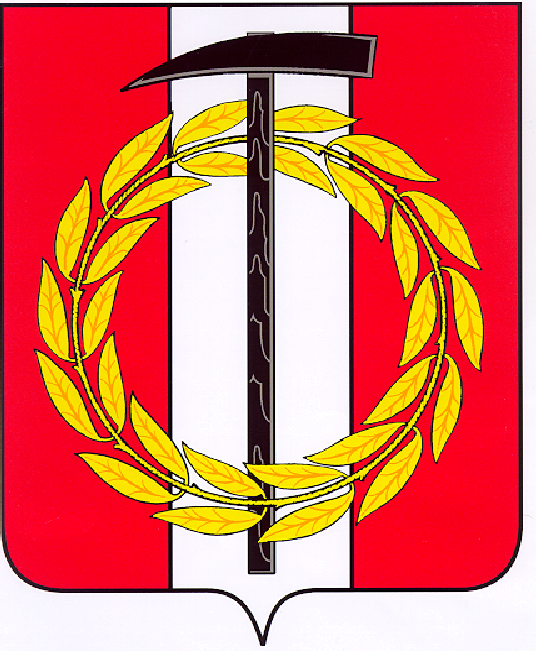 Собрание депутатов Копейского городского округаЧелябинской областиРЕШЕНИЕ      25.02.2022        445от _______________№_____В соответствии со статьей 12  Федерального закона от 06 октября .                        №  131-ФЗ «Об общих принципах организации местного самоуправления в Российской Федерации», статьей 46 Устава (Основного Закона) Челябинской области, Постановлением Законодательного Собрания Челябинской области от 26 ноября                     . № 157 «О Регламенте Законодательного Собрания Челябинской области»,  Собрание депутатов Копейского городского округа РЕШАЕТ: 1.	Внести в порядке законодательной инициативы в Законодательное              Собрание Челябинской области проект Закона Челябинской области «О внесении   изменений в Закон Челябинской области «О статусе и границах Копейского                 городского округа» (прилагается).2.	Председателю Собрания депутатов Копейского городского округа                 направить законодательную инициативу в адрес Законодательного Собрания                    Челябинской области3.	Поручить первому заместителю Главы городского округа Сазонову Н.В. представлять Копейский городской округ при рассмотрении законопроекта в                       Законодательном Собрании Челябинской области.Председатель Собрания депутатовКопейского городского округа                                                                            Е.К.  Гиске О законодательной инициативе Копейского городского округа по внесению в Законодательное Собрание Челябинской области проекта Закона Челябинской области «О внесении  изменений в Закон Челябинской области «О статусе и границах  Копейского городского округа»